Informuojame, kad UAB „Kauno vandenys“ nuo š. m. rugsėjo 16 d. iki š. m. gruodžio 23 d. atliks vandentiekio tinklų rekonstravimo darbus Piliakalnio ir Jiesios gatvėse, Kauno mieste. Vykdant darbus galimi vandens tiekimo sutrikimai, vandens slėgio svyravimai ir galimas vandens susidrumstimas Naujamiesčio, Senamiesčio, Vilijampolės m/r, Jiesios ir Piliakalnio g. Pastebėjus vandens tiekimo sutrikimus prašome informuoti UAB „Kauno vandenys“ vandentiekio avarinę tarnybą tel. (8 37) 31 35 92. ATSIPRAŠOME UŽ LAIKINUS NEPATOGUMUSUAB ,,Kauno vandenys“ atliekami darbai:
Spalio 7 d.Informacija apie planinį vandens tiekimo nutraukimą:Dėl vandentiekio tinklų pajungimo darbų M. ir P. Šalčių g. 24., nuo 2021-10-07 24 val. iki 2021-10-08 6 val. nebus tiekiamas vanduo M. ir P. Šalčių g., V. Bacevičiaus g., Romainių g. 71, Ramovės g., Liedos g., E. Volterio g. 1-17, 20-44.Klientai informuoti el. priemonėmis. Atsiprašome dėl galimų nepatogumų ir dėkojame už supratingumą.Vinčų g., M. ir P. Šalčių g - vandentiekio tinklų žymėjimas prieš uždarymą; A. Juozapavičiaus pr. - vandentiekio tinklų patikra;Griškabūdžio g. 4, Žydrynės g. 7 - vandentiekio įvadinių tinklų patikra, uždarymas;Skirgailos g. 19 - vandentiekio įvado patikra;Narsiečių g. 20S, Karaliaus Mindaugo pr. 33 – vandentiekio tinklų plovimas per priešgaisrinius hidrantus;Taikos pr. 39, Lukštinės g. 5, Draugystės g. 17, Parodos g. 1, Ateities g. 34 – buitinių ir paviršinių lietaus nuotekų tinklų plovimas, šulinių valymas;Ateities g. 34 - paviršinių lietaus nuotekų tinklų patikra;Griunvaldo g. 8 - įgriuvos tvarkymas;Laisvės al. - paviršinių lietaus nuotekų šulinėlių patikra;Taikos pr. 39, Lukštinės g. 5, Ateities g. 34 - tinklų televizinė diagnostika.Kilus klausimams skambinti:Klientų aptarnavimas/Avarinė tarnyba – 8 800 20 000.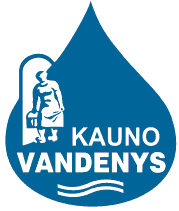 uždaroji akcinė bendrovė „Kauno vandenys“uždaroji akcinė bendrovė „Kauno vandenys“